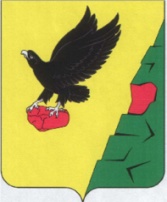 СОВЕТ  ДЕПУТАТОВТЮЛЬГАНСКОГО РАЙОНА     ОРЕНБУРГСКОЙ ОБЛАСТИЧЕТВЕРТОГО СОЗЫВАР Е Ш Е Н И ЕО внесении изменений в решение Совета депутатов Тюльганского района Оренбургской области от 25 мая 2012 года № 246-III-СД «О дорожном фонде муниципального образования  Тюльганский район»  Принято Советом депутатов Тюльганского района                                                            19 декабря  2019 года                                                                      В соответствии со статьей 179.4 Бюджетного кодекса Российской Федерации от 31 июля 1998 г. № 145-ФЗ, Совет депутатов Тюльганского района РЕШИЛ:1.Внести в решение Совета депутатов Тюльганского района Оренбургской области от 25 мая 2012 года № 246-III-СД «О дорожном фонде муниципального образования  Тюльганский район» следующие изменения: 1.1.Абзац 2 пункта 2.1  раздела 2 «Порядок формирования муниципального дорожного фонда» положения о муниципальном  дорожном фонде  муниципального образования Тюльганский район изложить в новой редакции:«налога на доходы физических лиц в размере 1,32% от фактических поступлений с 1 января 2020 года».2.Настоящее решение вступает в силу после его официального опубликования в районной газете «Прогресс-Т» и распространяется на правоотношения, возникшие с 1 января 2020 года.Председатель Совета депутатовмуниципального образования Тюльганский район 							         Л.А. СаламатинаГлава муниципального образования  Тюльганский район								       И.В. Буцкихп. Тюльган20 декабря 2019 года№ 306-IV-СД